Genecreate  双荧光素酶检测项目信息咨询单尊敬的客户：您好！为了顺利的对您的项目进行评估，请您详细填写以下内容，并将填写完整的表格以附件形式发送至: support@genecreate.com。委托人信息：                                                  样品及抗体信息：服务信息：注意事项：我们不接受含有病原体的样品，请您确认样品无致病性后在上栏中签名。您提供实验材料时，请参照“双荧光素酶检测服务说明”进行处理。依据您所提供的信息，我们会及时的给出合理的推荐及报价。想了解更加详细的信息，请联系我们检测技术支持，电话：027-87960366。附件：请提供对应研究RNA互作检测序列信息*客户姓名*客户单位固定电话*移动电话*E-mail*销售员*实验信息物种来源      *实验目的验证启动子和转录因子 验证miRNA和靶标基因 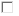 *是否需要基因合成客户提供基因模板  金开瑞基因合成*启动子和转录因子启动子信息（序列必填，列与后面附件）     启动子探针分段      转录因子信息（提供序列ID或序列，必填）    *miRNA和靶标基因pre-miRNA信息      靶基因信息      结合位点信息          已知实验数据及结果*请您确认所寄样品无致病性，请签名             *请您确认所寄样品无致病性，请签名             双荧光素酶检测服务内容 基因合成  载体构建   细胞转染   双荧光素酶检测   交付形式 测序报告   双荧光素酶检测数据分析其他要求：          